Application Form for Dispensation from North Western IFCA Byelaws – i.e. activities within 6 nautical miles 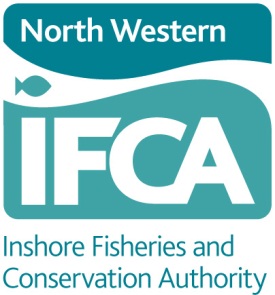 IMPORTANT – if none of your activities fall within the 6 nautical miles limit you do not require dispensation from the NWIFCA. NB – it is your responsibility to ensure your sites are mapped correctly and that you obtain all necessary consents. Before completing this form, please read the guidance notes below. Please type or complete in BLOCK CAPITALS Guidance Notes for Dispensation from North Western IFCA Byelaws i.e. for activities within 6 nautical miles   IMPORTANT – if none of your activities fall within the 6 nautical miles limit you do not require dispensation from the NWIFCA. NB – it is your responsibility to ensure your sites are mapped correctly and that you obtain all necessary consents. However the NWIFCA wishes to keep track of activities beyond the 6 nm and would ask that you email science@nw-ifca.gov.uk with a brief outline of your proposals.Section One: Applicant DetailsPlease provide clear information on the applicant and company. The contact name and details should be for the primary individual that the NWIFCA will communicate with.Section Two: Project OverviewPlease provide a brief overview of the project including reasons for necessity of project.Section Two: Proposed Programme of Work Please provide as much information as possible on the proposed activity, including full methodology and description of equipment, means of access to the site(s), number of days including start and end dates. Include information on the purpose for the activity and how the data obtained will be used. Attach a full Method Statement or Activity Plan if available.Please give full details if the proposed activity is in connection with any other existing programme of works.Section Three: Project LocationArea of work – give a general description of the site location of the work.
Map – please provide an annotated map in jpeg or png format.
Co-ordinates – please provide co-ordinates in decimal degrees format in an Excel spreadsheet.Area within Marine Protected Areas (MPA) – please ensure you have checked carefully whether any part of the site in which you propose to carry out your activity falls within an MPA boundary. NWIFCA would recommend that the applicant completes an HRA and/or MCZ assessment and sends it to NWIFCA with the application. If the applicant cannot complete an assessment then the applicant will need to supply sufficient information to enable NWIFCA to carry out an assessment which could lead to significant delay in the time it takes to progress the applicationIf an HRA for your project has previously been carried out by any other competent authority (eg. the MMO) please provide full details.Please ensure that if you require NWIFCA to carry out an HRA / MCZ assessment that the time taken to process your application will depend on the level of detail of your project. Please ensure you apply at the earliest opportunity to prevent delays.Activity within a SSSI - please ensure you have checked carefully whether any part of the site in which you propose to carry out your activity falls within a SSSI boundary. If so, you must provide full site name and you are strongly advised to consult with the land owner and Natural England for any relevant permissions and/or consents prior to requesting a dispensation from the NWIFCA. Failure to do so may delay the processing of your application.Please ensure that if a consent or assent is required that you attach this or a written agreement from Natural England to your application.Section Four: Additional Licences or DispensationsPlease ensure that you have applied for or obtained any other licences or dispensations as required to carry out the proposed activity (eg. MMO Marine Licence) and attach a copy/copies to your application.Please give details of any stakeholder consultation that has been undertaken in relation to the proposed activity.Section Five: Vessel DetailsPlease provide clear information on the vessel(s) and vessel operators to be used to carry out the proposed activity.February 20201. Applicant Details x xx      1. Applicant Details x xx      1. Applicant Details x xx      1. Applicant Details x xx      1. Applicant Details x xx      1. Applicant Details x xx      1. Applicant Details x xx      1. Applicant Details x xx      1. Applicant Details x xx      1. Applicant Details x xx      1. Applicant Details x xx      1. Applicant Details x xx      1. Applicant Details x xx      1. Applicant Details x xx      1. Applicant Details x xx      1. Applicant Details x xx      1. Applicant Details x xx      Contact NameContact NameContact NameCompany NameCompany NameCompany NameCompany AddressCompany AddressCompany AddressCompany AddressCompany AddressCompany AddressPostcodePostcodePostcodePostcodePostcodePostcodePostcodeContact NumberContact NumberContact NumberOffice/HomeOffice/HomeOffice/HomeMobileMobileMobileContact EmailContact EmailContact Email2. Project Overview2. Project Overview2. Project OverviewProject TitleProject TitleProject TitleOverview (including justification for works)Overview (including justification for works)Overview (including justification for works)Proposed Programme of WorkProposed Programme of WorkProposed Programme of WorkFull Method Statement or Activity Plan Attached  Full Method Statement or Activity Plan Attached  Full Method Statement or Activity Plan Attached  Full Method Statement or Activity Plan Attached  Full Method Statement or Activity Plan Attached  Full Method Statement or Activity Plan Attached  Full Method Statement or Activity Plan Attached  Full Method Statement or Activity Plan Attached  Full Method Statement or Activity Plan Attached  Full Method Statement or Activity Plan Attached  Full Method Statement or Activity Plan Attached  YESYESYESYESNONOIs this activity in connection with any other existing programme of works? Is this activity in connection with any other existing programme of works? Is this activity in connection with any other existing programme of works? Is this activity in connection with any other existing programme of works? Is this activity in connection with any other existing programme of works? Is this activity in connection with any other existing programme of works? Is this activity in connection with any other existing programme of works? Is this activity in connection with any other existing programme of works? Is this activity in connection with any other existing programme of works? Is this activity in connection with any other existing programme of works? Is this activity in connection with any other existing programme of works? Is this activity in connection with any other existing programme of works? Is this activity in connection with any other existing programme of works? Is this activity in connection with any other existing programme of works? Is this activity in connection with any other existing programme of works? Is this activity in connection with any other existing programme of works? Is this activity in connection with any other existing programme of works? YESYESYESYESNOIf Yes what?If Yes what?If Yes what?Date of Commencement Date of Commencement Date of Commencement Date of End of WorksDate of End of WorksDate of End of WorksDate of End of WorksDate of End of WorksDate of End of WorksDate of End of Works3. Project Location3. Project Location3. Project LocationArea of WorkArea of WorkArea of WorkArea of WorkArea of WorkArea of WorkMap AttachedMap AttachedMap AttachedMap AttachedMap AttachedMap AttachedMap AttachedMap AttachedMap AttachedYESYESYESYESNOArea of WorkArea of WorkArea of WorkCo-ordinates Attached in .xls file (please provide co-ordinates in decimal degrees)Co-ordinates Attached in .xls file (please provide co-ordinates in decimal degrees)Co-ordinates Attached in .xls file (please provide co-ordinates in decimal degrees)Co-ordinates Attached in .xls file (please provide co-ordinates in decimal degrees)Co-ordinates Attached in .xls file (please provide co-ordinates in decimal degrees)Co-ordinates Attached in .xls file (please provide co-ordinates in decimal degrees)Co-ordinates Attached in .xls file (please provide co-ordinates in decimal degrees)Co-ordinates Attached in .xls file (please provide co-ordinates in decimal degrees)Co-ordinates Attached in .xls file (please provide co-ordinates in decimal degrees)YESYESYESYESNOIs this area within a Marine Protected Area?Is this area within a Marine Protected Area?Is this area within a Marine Protected Area?Is this area within a Marine Protected Area?Is this area within a Marine Protected Area?Is this area within a Marine Protected Area?Is this area within a Marine Protected Area?Is this area within a Marine Protected Area?Is this area within a Marine Protected Area?Is this area within a Marine Protected Area?Is this area within a Marine Protected Area?Is this area within a Marine Protected Area?YESYESYESYESNOIf Yes please provide site/s name/s.  A Habitats Regulation Assessments is required for European Marine Site and a Marine Conservation Zone Assessment is required for an MCZ. If Yes please provide site/s name/s.  A Habitats Regulation Assessments is required for European Marine Site and a Marine Conservation Zone Assessment is required for an MCZ. If Yes please provide site/s name/s.  A Habitats Regulation Assessments is required for European Marine Site and a Marine Conservation Zone Assessment is required for an MCZ. If Yes please provide site/s name/s.  A Habitats Regulation Assessments is required for European Marine Site and a Marine Conservation Zone Assessment is required for an MCZ. Has an HRA or MCZ assessment been carried out by the applicant or another competent authority?Has an HRA or MCZ assessment been carried out by the applicant or another competent authority?Has an HRA or MCZ assessment been carried out by the applicant or another competent authority?Has an HRA or MCZ assessment been carried out by the applicant or another competent authority?Has an HRA or MCZ assessment been carried out by the applicant or another competent authority?Has an HRA or MCZ assessment been carried out by the applicant or another competent authority?Has an HRA or MCZ assessment been carried out by the applicant or another competent authority?Has an HRA or MCZ assessment been carried out by the applicant or another competent authority?Has an HRA or MCZ assessment been carried out by the applicant or another competent authority?YESYESYESYESNOIf Yes please attach HRA or details If Yes please attach HRA or details If Yes please attach HRA or details If Yes please attach HRA or details If Yes please attach HRA or details If Yes please attach HRA or details If Yes please attach HRA or details If Yes please attach HRA or details If Yes please attach HRA or details If Yes please attach HRA or details If Yes please attach HRA or details If Yes please attach HRA or details YESYESYESYESNONWIFCA would recommend that the applicant completes an HRA and/or MCZ assessment and sends it to NWIFCA. If the applicant cannot complete an assessment then the applicant will need to supply sufficient information to enable NWIFCA to carry out an assessment which could lead to significant delay in the time it takes to progress the application. NWIFCA would recommend that the applicant completes an HRA and/or MCZ assessment and sends it to NWIFCA. If the applicant cannot complete an assessment then the applicant will need to supply sufficient information to enable NWIFCA to carry out an assessment which could lead to significant delay in the time it takes to progress the application. NWIFCA would recommend that the applicant completes an HRA and/or MCZ assessment and sends it to NWIFCA. If the applicant cannot complete an assessment then the applicant will need to supply sufficient information to enable NWIFCA to carry out an assessment which could lead to significant delay in the time it takes to progress the application. NWIFCA would recommend that the applicant completes an HRA and/or MCZ assessment and sends it to NWIFCA. If the applicant cannot complete an assessment then the applicant will need to supply sufficient information to enable NWIFCA to carry out an assessment which could lead to significant delay in the time it takes to progress the application. NWIFCA would recommend that the applicant completes an HRA and/or MCZ assessment and sends it to NWIFCA. If the applicant cannot complete an assessment then the applicant will need to supply sufficient information to enable NWIFCA to carry out an assessment which could lead to significant delay in the time it takes to progress the application. NWIFCA would recommend that the applicant completes an HRA and/or MCZ assessment and sends it to NWIFCA. If the applicant cannot complete an assessment then the applicant will need to supply sufficient information to enable NWIFCA to carry out an assessment which could lead to significant delay in the time it takes to progress the application. NWIFCA would recommend that the applicant completes an HRA and/or MCZ assessment and sends it to NWIFCA. If the applicant cannot complete an assessment then the applicant will need to supply sufficient information to enable NWIFCA to carry out an assessment which could lead to significant delay in the time it takes to progress the application. NWIFCA would recommend that the applicant completes an HRA and/or MCZ assessment and sends it to NWIFCA. If the applicant cannot complete an assessment then the applicant will need to supply sufficient information to enable NWIFCA to carry out an assessment which could lead to significant delay in the time it takes to progress the application. NWIFCA would recommend that the applicant completes an HRA and/or MCZ assessment and sends it to NWIFCA. If the applicant cannot complete an assessment then the applicant will need to supply sufficient information to enable NWIFCA to carry out an assessment which could lead to significant delay in the time it takes to progress the application. NWIFCA would recommend that the applicant completes an HRA and/or MCZ assessment and sends it to NWIFCA. If the applicant cannot complete an assessment then the applicant will need to supply sufficient information to enable NWIFCA to carry out an assessment which could lead to significant delay in the time it takes to progress the application. NWIFCA would recommend that the applicant completes an HRA and/or MCZ assessment and sends it to NWIFCA. If the applicant cannot complete an assessment then the applicant will need to supply sufficient information to enable NWIFCA to carry out an assessment which could lead to significant delay in the time it takes to progress the application. NWIFCA would recommend that the applicant completes an HRA and/or MCZ assessment and sends it to NWIFCA. If the applicant cannot complete an assessment then the applicant will need to supply sufficient information to enable NWIFCA to carry out an assessment which could lead to significant delay in the time it takes to progress the application. NWIFCA would recommend that the applicant completes an HRA and/or MCZ assessment and sends it to NWIFCA. If the applicant cannot complete an assessment then the applicant will need to supply sufficient information to enable NWIFCA to carry out an assessment which could lead to significant delay in the time it takes to progress the application. NWIFCA would recommend that the applicant completes an HRA and/or MCZ assessment and sends it to NWIFCA. If the applicant cannot complete an assessment then the applicant will need to supply sufficient information to enable NWIFCA to carry out an assessment which could lead to significant delay in the time it takes to progress the application. NWIFCA would recommend that the applicant completes an HRA and/or MCZ assessment and sends it to NWIFCA. If the applicant cannot complete an assessment then the applicant will need to supply sufficient information to enable NWIFCA to carry out an assessment which could lead to significant delay in the time it takes to progress the application. NWIFCA would recommend that the applicant completes an HRA and/or MCZ assessment and sends it to NWIFCA. If the applicant cannot complete an assessment then the applicant will need to supply sufficient information to enable NWIFCA to carry out an assessment which could lead to significant delay in the time it takes to progress the application. NWIFCA would recommend that the applicant completes an HRA and/or MCZ assessment and sends it to NWIFCA. If the applicant cannot complete an assessment then the applicant will need to supply sufficient information to enable NWIFCA to carry out an assessment which could lead to significant delay in the time it takes to progress the application. Is the activity within a SSSI?Is the activity within a SSSI?Is the activity within a SSSI?Is the activity within a SSSI?Is the activity within a SSSI?Is the activity within a SSSI?Is the activity within a SSSI?Is the activity within a SSSI?Is the activity within a SSSI?Is the activity within a SSSI?Is the activity within a SSSI?Is the activity within a SSSI?YESYESYESYESNOIf Yes please provide site/s name/sIf Yes please provide site/s name/sIf Yes please provide site/s name/sIf Yes please provide site/s name/sIf Yes please provide site/s name/sIf Yes please provide site/s name/sIf Yes please provide site/s name/sIf Yes please provide site/s name/sIf Yes please provide site/s name/sIf Yes please provide site/s name/sIf Yes please provide site/s name/sIf Yes please provide site/s name/sIf yes has the land owner and Natural England been consulted?If yes has the land owner and Natural England been consulted?If yes has the land owner and Natural England been consulted?If yes has the land owner and Natural England been consulted?If yes has the land owner and Natural England been consulted?If yes has the land owner and Natural England been consulted?If yes has the land owner and Natural England been consulted?If yes has the land owner and Natural England been consulted?If yes has the land owner and Natural England been consulted?If yes has the land owner and Natural England been consulted?If yes has the land owner and Natural England been consulted?YESYESYESYESNOConsent/Ascent AttachedConsent/Ascent AttachedConsent/Ascent AttachedConsent/Ascent AttachedConsent/Ascent AttachedConsent/Ascent AttachedConsent/Ascent AttachedConsent/Ascent AttachedConsent/Ascent AttachedYESYESYESYESNO4. Additional Licences or Dispensations4. Additional Licences or Dispensations4. Additional Licences or DispensationsDoes this activity require an MMO Marine Licence?Does this activity require an MMO Marine Licence?Does this activity require an MMO Marine Licence?Does this activity require an MMO Marine Licence?Does this activity require an MMO Marine Licence?Does this activity require an MMO Marine Licence?Does this activity require an MMO Marine Licence?Does this activity require an MMO Marine Licence?Does this activity require an MMO Marine Licence?Does this activity require an MMO Marine Licence?Does this activity require an MMO Marine Licence?Does this activity require an MMO Marine Licence?YESYESYESYESNOIf yes please provided a copy of the licence  If yes please provided a copy of the licence  If yes please provided a copy of the licence  If yes please provided a copy of the licence  If yes please provided a copy of the licence  If yes please provided a copy of the licence  If yes please provided a copy of the licence  If yes please provided a copy of the licence  AttachedAttachedAttachedYESYESYESYESNOHas any other dispensation/licence been requested under other National or EU legislation?Has any other dispensation/licence been requested under other National or EU legislation?Has any other dispensation/licence been requested under other National or EU legislation?Has any other dispensation/licence been requested under other National or EU legislation?Has any other dispensation/licence been requested under other National or EU legislation?Has any other dispensation/licence been requested under other National or EU legislation?Has any other dispensation/licence been requested under other National or EU legislation?Has any other dispensation/licence been requested under other National or EU legislation?Has any other dispensation/licence been requested under other National or EU legislation?Has any other dispensation/licence been requested under other National or EU legislation?Has any other dispensation/licence been requested under other National or EU legislation?Has any other dispensation/licence been requested under other National or EU legislation?YESYESYESYESNOIf yes please provide appropriate verificationIf yes please provide appropriate verificationIf yes please provide appropriate verificationIf yes please provide appropriate verificationIf yes please provide appropriate verificationIf yes please provide appropriate verificationIf yes please provide appropriate verificationAttachedAttachedAttachedAttachedYESYESYESYESNOHas any stakeholder consultation been undertaken regarding the activity?Has any stakeholder consultation been undertaken regarding the activity?Has any stakeholder consultation been undertaken regarding the activity?Has any stakeholder consultation been undertaken regarding the activity?Has any stakeholder consultation been undertaken regarding the activity?Has any stakeholder consultation been undertaken regarding the activity?Has any stakeholder consultation been undertaken regarding the activity?Has any stakeholder consultation been undertaken regarding the activity?Has any stakeholder consultation been undertaken regarding the activity?Has any stakeholder consultation been undertaken regarding the activity?Has any stakeholder consultation been undertaken regarding the activity?Has any stakeholder consultation been undertaken regarding the activity?YESYESYESYESNO5. Vessel Details   5. Vessel Details   Name of VesselName of VesselCall SignCall SignCall SignCall SignCall SignType of VesselType of VesselRegistration or Coding NumberRegistration or Coding NumberRegistration or Coding NumberRegistration or Coding NumberRegistration or Coding NumberSkipper’s NameSkipper’s NameSkipper’s NameAddressAddressAddressAddressAddressAddressPostcodePostcodePostcodePostcodePostcodeContact NumberContact NumberContact NumberOffice/HomeOffice/HomeOffice/HomeMobileMobileMobileContact EmailContact EmailContact EmailPort/Harbour vessel will be working from/toPort/Harbour vessel will be working from/toPort/Harbour vessel will be working from/toPort/Harbour vessel will be working from/toPort/Harbour vessel will be working from/toPort/Harbour vessel will be working from/to